Damla KARAARSLAN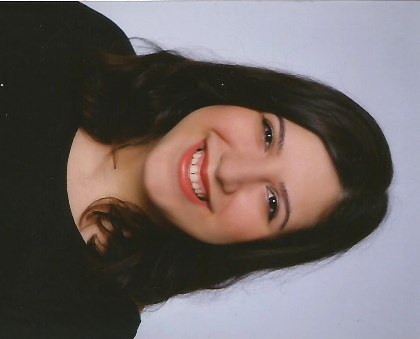 Adres:  İvedik cad. 107/12 06200 Demetevler/ Yenimahalle/ AnkaraTelefon Numaraları: Ev   05073826861Mobil Telefon  03123353168E-posta Adresleri: karaarslandamla@gmail.com		      karaarslandamla@hacettepe.edu.trEğitim Durumu:2010-2017 Hacettepe Üniversitesi Fizik Mühendisliği Bölümü2006-2010 Anıttepe Anadolu Lisesi1998-2006 Bahçelievler Nebahat Keskin İlköğretim OkuluStaj Deneyimleri:Kurum: E-A Teknoloji Biyomedikal Cihazlar Dijital ve Optik Sistemler Nanoteknoloji Ar-Ge İth. İhr. Taah. San. ve Tic. Ltd. Şti.  Pozisyon: Stajyer  Çalışılan Süre: 15 iş günü (05.09.2016-30.10.2016)  Çalışılan Konular: Varis tedavisinde kullanılacak olan fiber kabloların hazırlanması ve test edilmesi.  Bağlı Çalışılan Kişi: Ali Aytaç Seymen  Telefon: 0 (312) 265 09 75  Kurum: Nodesco Endüstriyel Kontrol ve Mühendislik Hizmetleri  Pozisyon: Stajyer    Çalışılan Süre: 15 iş günü (23.01.2017-10.02.2017)  Çalışılan Konular: Kaynak malzemelerinin testi için çekilmiş radyografik filmlerin tasnif edilmesi,                             incelenerek yorumlanması ve kalite testlerinin yapılması.  Bağlı Çalışılan Kişi: Uğur Utaş  Telefon: 0(312) 255 40 27-28Yabancı Dil:			Okuma				Yazma				Konuşmaİngilizce:	         İyi Derecede                                Orta Derecede                               Orta DerecedeBilgisayar Kullanımı:Paket Programlar: Solidworks 2016, EasySWAXS 0.13.3, İgor Pro 6.37, DAMMIN, 3D View, Catia v5 r18,  Autocad 2010, Origin Pro. 9.0, ACD/ChemSketch.Üyelikleri:2014- TMMBO Fizik Mühendisleri Odası2011-2012 HÜTİ( Hacettepe Üniversitesi Tiyatro Topluluğu)Kişisel Bilgiler:Uyruğu: TCDoğum Tarihi: 19.07.1992Doğum Yeri: Çankaya/ AnkaraMedeni Durum: BekarReferanslar:Prof. Dr. Semra İDEHacettepe Üniversitesi Fizik Mühendisliği BölümüTelefon:  0 (312) 297 72 48Fax: 0 (312) 299 20 37E-posta: side@hacettepe.edu.tr